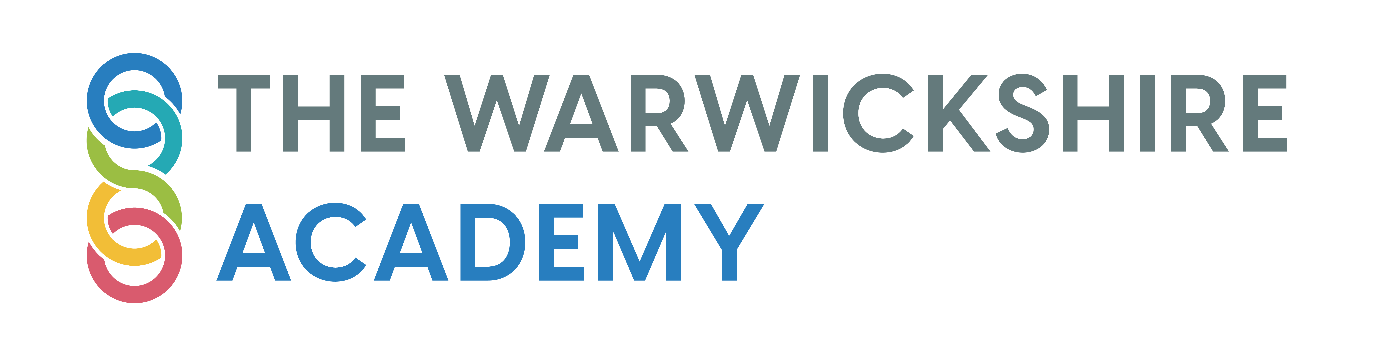 Teaching Assistant Level 2Hours: 34.5 Hours Per Week, Term Time OnlySalary range £19,650.00 - £20,852.00 term time only pro rota Actual Salary £16,339.00- £17,232.00The Warwickshire Academy, part of the Thrive Education Partnership, is our brand new, co-educational SEMH provision in Warwickshire. The school will build to a capacity of 80 young people. The school will educate children from Year 5 to Year 14 (KS2-5) who have Social, Emotional and Mental Health (SEMH) challenges, children with ASC and additional challenging and complex behaviours. The academy offers state-of-the-art learning resources and well-equipped environments. The school is housed in a purpose-built property with great facilities, which will include a full-size hall, MUGA, and specialist classrooms for science, food technology, DT and art.Pupils will be supported in small class sizes (maximum of 8), by well qualified and experienced staff who are able to offer an extensive range of academic, practical, vocational, sport and leisure activities, to support both a young person’s educational achievements and social and communication skills.For children with complex, challenging needs, the level of care and education must go above and beyond. That’s what drives us, here at The Warwickshire Academy. In short, we are enhancing life opportunities of our young people. This post is covered by Part 7 of the Immigration Act (2016) and therefore the ability to speak fluent and spoken English is an essential requirement for this role.Application forms and details can be obtained via the Thrive Education website www.thrive.ac/vacancies Completed forms should be sent by email to vacancies@wa.thrive.acClosing date: Ongoing To discuss this vacancy please contact Office Manager, Emma Kitson on 024 77 102 100The Warwickshire Academy is committed to safeguarding and promoting the welfare of young children and people and expects all staff to share this commitment. An enhanced DBS check is required for all successful applicants.